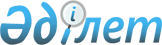 Арыс қалалық мәслихатының 2022 жылғы 26 желтоқсандағы № 32/162-VII "2023-2025 жылдарға арналған қалалық бюджет туралы" шешіміне өзгерістер енгізу туралыТүркістан облысы Арыс қалалық мәслихатының 2023 жылғы 21 шілдедегі № 6/37-VІІІ шешiмi
      Арыс қалалық мәслихаты ШЕШТІ:
      1. "2023-2025 жылдарға арналған қалалық бюджет туралы" Арыс қалалық мәслихатының 2022 жылғы 26 желтоқсандағы № 32/162-VII шешіміне мынадай өзгерістер енгізілсін:
      1- тармақ жаңа редакцияда жазылсын:
      "1. Арыс қаласының 2023-2025 жылдарға арналған қалалық бюджеті тиісінше 1, 2 және 3 қосымшаларға сәйкес, оның ішінде 2023 жылға мынадай көлемде бекітілсін:
      1) кiрiстер – 9 870 783 мың теңге:
      салықтық түсiмдер – 3 585 815 мың теңге;
      салықтық емес түсiмдер – 63 164 мың теңге;
      негiзгi капиталды сатудан түсетiн түсiмдер – 332 206 мың теңге;
      трансферттердің түсiмдері – 5 889 598 мың теңге;
      2) шығындар – 10 069 331 мың теңге;
      3) таза бюджеттiк кредиттеу – 15 094 мың теңге;
      бюджеттік кредиттер – 25 875 мың теңге;
      бюджеттік кредиттерді өтеу – 10 781 мың теңге;
      4) қаржы активтерімен операциялар бойынша сальдо – 0;
      қаржы активтерін сатып алу – 0;
      мемлекеттің қаржы активтерін сатудан түсетін түсімдер – 0;
      5) бюджет тапшылығы (профициті) – - 213 642 мың теңге;
      6) бюджет тапшылығын қаржыландыру (профицитін пайдалану) – 213 642 мың теңге;
      қарыздар түсімі – 25 875 мың теңге;
      қарыздарды өтеу – 10 782 мың теңге;
      бюджет қаражатының пайдаланылатын қалдықтары – 198 549 мың теңге.".
      Көрсетілген шешімнің 1, 4 - қосымшалары осы шешімнің 1, 2 қосымшаларына сәйкес жаңа редакцияда жазылсын.
      2. Осы шешім 2023 жылдың 1 қаңтарынан бастап қолданысқа енгізіледі. 2023 жылға арналған қалалық бюджет 2023 жылға арналған қалалық бюджеттік даму бағдарламаларының бюджеттік инвестициялық жобалар мен бағдарламалардың тізбесі
					© 2012. Қазақстан Республикасы Әділет министрлігінің «Қазақстан Республикасының Заңнама және құқықтық ақпарат институты» ШЖҚ РМК
				
      Қалалық мәслихат төрағасы

Қ.Ахметов
Арыс қалалық мәслихатының
2023 жылғы 21 шілдедегі
№ 6/37-VІІІ шешіміне 1-қосымшаАрыс қалалық мәслихатының
2022 жылғы 26 желтоқсандағы
№ 32/162- VІІ шешіміне 1-қосымша
Санаты Атауы
Санаты Атауы
Санаты Атауы
Санаты Атауы
Санаты Атауы
Санаты Атауы
Санаты Атауы
Санаты Атауы
Сомасы, мың теңге
Сыныбы
Сыныбы
Сыныбы
Сыныбы
Сыныбы
Сыныбы
Сыныбы
Сомасы, мың теңге
Кіші сыныбы
Сомасы, мың теңге
1
1
1
1
1
1
2
2
3
1. Кірістер
1. Кірістер
9870783
1
Салықтық түсімдер
Салықтық түсімдер
3585815
01
01
01
01
Табыс салығы
Табыс салығы
1910749
1
Корпоративтік табыс салығы
Корпоративтік табыс салығы
344745
2
Жеке табыс салығы
Жеке табыс салығы
1566004
03
03
03
03
Әлеуметтiк салық
Әлеуметтiк салық
760379
1
Әлеуметтік салық
Әлеуметтік салық
760379
04
04
04
04
Меншiкке салынатын салықтар
Меншiкке салынатын салықтар
789717
1
Мүлiкке салынатын салықтар
Мүлiкке салынатын салықтар
631726
3
Жер салығы
Жер салығы
25433
4
Көлiк құралдарына салынатын салық
Көлiк құралдарына салынатын салық
128771
5
Бірыңғай жер салығы
Бірыңғай жер салығы
3787
05
05
05
05
Тауарларға, жұмыстарға және көрсетілетін қызметтерге салынатын iшкi салықтар
Тауарларға, жұмыстарға және көрсетілетін қызметтерге салынатын iшкi салықтар
71687
2
Акциздер
Акциздер
10002
3
Табиғи және басқа ресурстарды пайдаланғаны үшiн түсетiн түсiмдер
Табиғи және басқа ресурстарды пайдаланғаны үшiн түсетiн түсiмдер
44884
4
Кәсiпкерлiк және кәсiби қызметтi жүргiзгенi үшiн алынатын алымдар
Кәсiпкерлiк және кәсiби қызметтi жүргiзгенi үшiн алынатын алымдар
16801
08
08
08
08
Заңдық маңызы бар әрекеттерді жасағаны және (немесе) оған уәкілеттігі бар мемлекеттік органдар немесе лауазымды адамдар құжаттар бергені үшін алынатын міндетті төлемдер
Заңдық маңызы бар әрекеттерді жасағаны және (немесе) оған уәкілеттігі бар мемлекеттік органдар немесе лауазымды адамдар құжаттар бергені үшін алынатын міндетті төлемдер
53283
1
Мемлекеттік баж
Мемлекеттік баж
53283
2
Салықтық емес түсiмдер
Салықтық емес түсiмдер
63164
01
01
01
01
Мемлекеттік меншіктен түсетін кірістер
Мемлекеттік меншіктен түсетін кірістер
46653
3
Мемлекет меншігіндегі акциялардың мемлекеттік пакеттеріне дивидендтер
Мемлекет меншігіндегі акциялардың мемлекеттік пакеттеріне дивидендтер
275
5
Мемлекет меншігіндегі мүлікті жалға беруден түсетін кірістер
Мемлекет меншігіндегі мүлікті жалға беруден түсетін кірістер
46368
7
Мемлекеттік бюджеттен берілген кредиттер бойынша сыйақылар
Мемлекеттік бюджеттен берілген кредиттер бойынша сыйақылар
10
03
03
03
03
Мемлекеттік бюджеттен қаржыландырылатын мемлекеттік мекемелер ұйымдастыратын мемлекеттік сатып алуды өткізуден түсетін ақша түсімдері
Мемлекеттік бюджеттен қаржыландырылатын мемлекеттік мекемелер ұйымдастыратын мемлекеттік сатып алуды өткізуден түсетін ақша түсімдері
258
1
Мемлекеттік бюджеттен қаржыландырылатын мемлекеттік мекемелер ұйымдастыратын мемлекеттік сатып алуды өткізуден түсетін ақша түсімдері
Мемлекеттік бюджеттен қаржыландырылатын мемлекеттік мекемелер ұйымдастыратын мемлекеттік сатып алуды өткізуден түсетін ақша түсімдері
258
04
04
04
04
Мемлекеттік бюджеттен қаржыландырылатын, сондай-ақ Қазақстан Республикасы Ұлттық Банкінің бюджетінен (шығыстар сметасынан) ұсталатын және қаржыландырылатын мемлекеттік мекемелер салатын айыппұлдар, өсімпұлдар, санкциялар, өндіріп алулар
Мемлекеттік бюджеттен қаржыландырылатын, сондай-ақ Қазақстан Республикасы Ұлттық Банкінің бюджетінен (шығыстар сметасынан) ұсталатын және қаржыландырылатын мемлекеттік мекемелер салатын айыппұлдар, өсімпұлдар, санкциялар, өндіріп алулар
8
1
Мұнай секторы ұйымдарынан, Жәбірленушілерге өтемақы қорынан және Білім беру инфрақұрылымын қолдау қорынан түсетін түсімдерді қоспағанда, мемлекеттік бюджеттен қаржыландырылатын, сондай-ақ Қазақстан Республикасы Ұлттық Банкінің бюджетінен (шығыстар сметасынан) ұсталатын және қаржыландырылатын мемлекеттік мекемелер салатын айыппұлдар, өсімпұлдар, санкциялар, өндіріп алулар
Мұнай секторы ұйымдарынан, Жәбірленушілерге өтемақы қорынан және Білім беру инфрақұрылымын қолдау қорынан түсетін түсімдерді қоспағанда, мемлекеттік бюджеттен қаржыландырылатын, сондай-ақ Қазақстан Республикасы Ұлттық Банкінің бюджетінен (шығыстар сметасынан) ұсталатын және қаржыландырылатын мемлекеттік мекемелер салатын айыппұлдар, өсімпұлдар, санкциялар, өндіріп алулар
8
06
06
06
06
Басқа да салықтық емес түсімдер
Басқа да салықтық емес түсімдер
16245
1
Басқа да салықтық емес түсімдер
Басқа да салықтық емес түсімдер
16245
3
Негізгі капиталды сатудан түсетін түсімдер
Негізгі капиталды сатудан түсетін түсімдер
332206
01
01
01
01
Мемлекеттік мекемелерге бекітілген мемлекеттік мүлікті сату
Мемлекеттік мекемелерге бекітілген мемлекеттік мүлікті сату
15000
1
Мемлекеттік мекемелерге бекітілген мемлекеттік мүлікті сату
Мемлекеттік мекемелерге бекітілген мемлекеттік мүлікті сату
15000
03
03
03
03
Жердi және материалдық емес активтердi сату
Жердi және материалдық емес активтердi сату
317206
1
Жерді сату
Жерді сату
317206
Трансферттердің түсімдері 
Трансферттердің түсімдері 
5889598
4
Трансферттердің түсімдері
Трансферттердің түсімдері
5889598
02
02
02
02
Мемлекеттiк басқарудың жоғары тұрған органдарынан түсетiн трансферттер
Мемлекеттiк басқарудың жоғары тұрған органдарынан түсетiн трансферттер
5889598
2
Облыстық бюджеттен түсетiн трансферттер
Облыстық бюджеттен түсетiн трансферттер
5889598
Функционалдық топ Атауы
Функционалдық топ Атауы
Функционалдық топ Атауы
Функционалдық топ Атауы
Функционалдық топ Атауы
Функционалдық топ Атауы
Функционалдық топ Атауы
Функционалдық топ Атауы
Сомасы, мың теңге
Кіші функция
Кіші функция
Кіші функция
Кіші функция
Кіші функция
Кіші функция
Сомасы, мың теңге
Бюджеттік бағдарлама әкімшісі
Бюджеттік бағдарлама әкімшісі
Бюджеттік бағдарлама әкімшісі
Бюджеттік бағдарлама әкімшісі
Сомасы, мың теңге
Бағдарлама
Бағдарлама
Сомасы, мың теңге
1
1
1
1
1
1
1
2
3
2. Шығындар
10069331
01
01
Жалпы сипаттағы мемлекеттiк көрсетілетін қызметтер
864181
1
1
Мемлекеттiк басқарудың жалпы функцияларын орындайтын өкiлдi, атқарушы және басқа органдар
329393
112
112
Аудан (облыстық маңызы бар қала) мәслихатының аппараты
63577
001
Аудан (облыстық маңызы бар қала) мәслихатының қызметін қамтамасыз ету жөніндегі қызметтер
62857
003
Мемлекеттік органның күрделі шығыстары
720
122
122
Аудан (облыстық маңызы бар қала) әкімінің аппараты
265816
001
Аудан (облыстық маңызы бар қала) әкімінің қызметін қамтамасыз ету жөніндегі қызметтер
263777
003
Мемлекеттік органның күрделі шығыстары
2039
107
Жергілікті атқарушы органның шұғыл шығындарға арналған резервінің есебінен іс-шаралар өткізу
0
2
2
Қаржылық қызмет
2493
459
459
Ауданның (облыстық маңызы бар қаланың) экономика және қаржы бөлімі
2493
003
Салық салу мақсатында мүлікті бағалауды жүргізу
2493
9
9
Жалпы сипаттағы өзге де мемлекеттiк қызметтер
532295
458
458
Ауданның (облыстық маңызы бар қаланың) тұрғын үй-коммуналдық шаруашылығы, жолаушылар көлігі және автомобиль жолдары бөлімі
202175
001
Жергілікті деңгейде тұрғын үй-коммуналдық шаруашылығы, жолаушылар көлігі және автомобиль жолдары саласындағы мемлекеттік саясатты іске асыру жөніндегі қызметтер
122228
013
Мемлекеттік органның күрделі шығыстары
8300
107
Жергілікті атқарушы органның шұғыл шығындарға арналған резервінің есебінен іс-шаралар өткізу
0
113
Төменгі тұрған бюджеттерге берілетін нысаналы ағымдағы трансферттер
71647
459
459
Ауданның (облыстық маңызы бар қаланың) экономика және қаржы бөлімі
330120
001
Ауданның (облыстық маңызы бар қаланың) экономикалық саясаттын қалыптастыру мен дамыту, мемлекеттік жоспарлау, бюджеттік атқару және коммуналдық меншігін басқару саласындағы мемлекеттік саясатты іске асыру жөніндегі қызметтер
66755
015
Мемлекеттік органның күрделі шығыстары
1350
113
Төменгі тұрған бюджеттерге берілетін нысаналы ағымдағы трансферттер
262015
02
02
Қорғаныс
32068
1
1
Әскери мұқтаждар
25341
122
122
Аудан (облыстық маңызы бар қала) әкімінің аппараты
25341
005
Жалпыға бірдей әскери міндетті атқару шеңберіндегі іс-шаралар
25341
2
2
Төтенше жағдайлар жөнiндегi жұмыстарды ұйымдастыру
6727
122
122
Аудан (облыстық маңызы бар қала) әкімінің аппараты
6727
006
Аудан (облыстық маңызы бар қала) ауқымындағы төтенше жағдайлардың алдын алу және оларды жою
2739
007
Аудандық (қалалық) ауқымдағы дала өрттерінің, сондай-ақ мемлекеттік өртке қарсы қызмет органдары құрылмаған елдi мекендерде өрттердің алдын алу және оларды сөндіру жөніндегі іс-шаралар
3988
 03
 03
Қоғамдық тәртіп, қауіпсіздік, құқықтық, сот, қылмыстық-атқару қызметі
5365
9
9
Қоғамдық тәртіп және қауіпсіздік саласындағы өзге де қызметтер
5365
458 
458 
Ауданның (облыстық маңызы бар қаланың) тұрғын үй-коммуналдық шаруашылығы, жолаушылар көлігі және автомобиль жолдары бөлімі
5365
021
Елді мекендерде жол қозғалысы қауіпсіздігін қамтамасыз ету 
5365
06
06
Әлеуметтiк көмек және әлеуметтiк қамсыздандыру
2253910
1
1
Әлеуметтiк қамсыздандыру
736432
451
451
Ауданның (облыстық маңызы бар қаланың) жұмыспен қамту және әлеуметтік бағдарламалар бөлімі
736432
005
Мемлекеттік атаулы әлеуметтік көмек 
736432
2
2
Әлеуметтiк көмек
1403399
451
451
Ауданның (облыстық маңызы бар қаланың) жұмыспен қамту және әлеуметтік бағдарламалар бөлімі
1403399
002
Жұмыспен қамту бағдарламасы
500271
004
Ауылдық жерлерде тұратын денсаулық сақтау, білім беру, әлеуметтік қамтамасыз ету, мәдениет, спорт және ветеринар мамандарына отын сатып алуға Қазақстан Республикасының заңнамасына сәйкес әлеуметтік көмек көрсету
17925
006
Тұрғын үйге көмек көрсету
26696
007
Жергілікті өкілетті органдардың шешімі бойынша мұқтаж азаматтардың жекелеген топтарына әлеуметтік көмек
156487
010
Үйден тәрбиеленіп оқытылатын мүгедектігі бар балаларды материалдық қамтамасыз ету
6582
014
Мұқтаж азаматтарға үйде әлеуметтiк көмек көрсету
198471
015
Зейнеткерлер мен мүгедектігі бар адамдарға әлеуметтiк қызмет көрсету аумақтық орталығы
112188
017
Оңалтудың жеке бағдарламасына сәйкес мұқтаж мүгедектігі бар адамдарды протездік-ортопедиялық көмек, сурдотехникалық құралдар, тифлотехникалық құралдар, санаторий-курорттық емделу, мiндеттi гигиеналық құралдармен қамтамасыз ету, арнаулы жүрiп-тұру құралдары, жеке көмекшінің және есту бойынша мүгедектігі бар адамдарға қолмен көрсететiн тіл маманының қызметтері мен қамтамасыз ету
315808
023
Жұмыспен қамту орталықтарының қызметін қамтамасыз ету
68971
9
9
Әлеуметтiк көмек және әлеуметтiк қамтамасыз ету салаларындағы өзге де қызметтер
114079
451
451
Ауданның (облыстық маңызы бар қаланың) жұмыспен қамту және әлеуметтік бағдарламалар бөлімі
114079
001
Жергілікті деңгейде халық үшін әлеуметтік бағдарламаларды жұмыспен қамтуды қамтамасыз етуді іске асыру саласындағы мемлекеттік саясатты іске асыру жөніндегі қызметтер
81370
011
Жәрдемақыларды және басқа да әлеуметтік төлемдерді есептеу, төлеу мен жеткізу бойынша қызметтерге ақы төлеу
5291
021
Мемлекеттік органның күрделі шығыстары
85
028
Күш көрсету немесе күш көрсету қаупі салдарынан қиын жағдайларға тап болған тәуекелдер тобындағы адамдарға қызметтер
9733
050
Қазақстан Республикасында мүгедектігі бар адамдардың құқықтарын қамтамасыз етуге және өмір сүру сапасын жақсарту
16800
067
Ведомстволық бағыныстағы мемлекеттік мекемелерінің және ұйымдарының күрделі шығыстары
800
07
07
Тұрғын үй-коммуналдық шаруашылық
3240199
1
1
Тұрғын үй шаруашылығы
232184
458
458
Ауданның (облыстық маңызы бар қаланың) тұрғын үй-коммуналдық шаруашылығы, жолаушылар көлігі және автомобиль жолдары бөлімі
37684
003
Мемлекеттік тұрғын үй қорын сақтауды ұйымдастыру
37684
467
467
Ауданның (облыстық маңызы бар қаланың) құрылыс бөлімі
192000
098
Коммуналдық тұрғын үй қорының тұрғын үйлерін сатып алу
192000
458
458
Ауданның (облыстық маңызы бар қаланың) тұрғын үй-коммуналдық шаруашылығы, жолаушылар көлігі және автомобиль жолдары бөлімі
2500
033
Инженерлік-коммуникациялық инфрақұрылымды жобалау, дамыту және (немесе) жайластыру
2500
2
2
Коммуналдық шаруашылық
2250812
458
458
Ауданның (облыстық маңызы бар қаланың) тұрғын үй-коммуналдық шаруашылығы, жолаушылар көлігі және автомобиль жолдары бөлімі
2250812
011
Шағын қалаларды жылумен жабдықтауды үздіксіз қамтамасыз ету
167622
012
Сумен жабдықтау және су бұру жүйесінің жұмыс істеуі
111026
026
Ауданның (облыстық маңызы бар қаланың) коммуналдық меншігіндегі жылу жүйелерін қолдануды ұйымдастыру
195357
027
Ауданның (облыстық маңызы бар қаланың) коммуналдық меншігіндегі газ жүйелерін қолдануды ұйымдастыру
1000
028
Коммуналдық шаруашылығын дамыту
271780
029
Сумен жабдықтау және су бұру жүйелерін дамыту
1489046
058
Елді мекендердегі сумен жабдықтау және су бұру жүйелерін дамыту 
14981
3
3
Елді-мекендерді көркейту
757203
458
458
Ауданның (облыстық маңызы бар қаланың) тұрғын үй-коммуналдық шаруашылығы, жолаушылар көлігі және автомобиль жолдары бөлімі
757203
015
Елдi мекендердегі көшелердi жарықтандыру
1700
018
Елді мекендерді абаттандыру және көгалдандыру
755503
08
08
Мәдениет, спорт, туризм және ақпараттық кеңістiк
884006
1
1
Мәдениет саласындағы қызмет
178595
457
457
Ауданның (облыстық маңызы бар қаланың) мәдениет, тілдерді дамыту, дене шынықтыру және спорт бөлімі
178595
003
Мәдени-демалыс жұмысын қолдау
178595
2
2
Спорт
341543
457
457
Ауданның (облыстық маңызы бар қаланың) мәдениет, тілдерді дамыту, дене шынықтыру және спорт бөлімі
341543
008
Ұлттық және бұқаралық спорт түрлерін дамыту
327543
009
Аудандық (облыстық маңызы бар қалалық) деңгейде спорттық жарыстар өткiзу
3000
010
Әртүрлi спорт түрлерi бойынша аудан (облыстық маңызы бар қала) құрама командаларының мүшелерiн дайындау және олардың облыстық спорт жарыстарына қатысуы
11000
3
3
Ақпараттық кеңiстiк
193894
457
457
Ауданның (облыстық маңызы бар қаланың) мәдениет, тілдерді дамыту, дене шынықтыру және спорт бөлімі
142894
006
Аудандық (қалалық) кiтапханалардың жұмыс iстеуi
120270
007
Мемлекеттiк тiлдi және Қазақстан халқының басқа да тiлдерін дамыту
22624
456
456
Ауданның (облыстық маңызы бар қаланың) ішкі саясат бөлімі
51000
002
Мемлекеттік ақпараттық саясат жүргізу жөніндегі қызметтер
51000
9
9
Мәдениет, спорт, туризм және ақпараттық кеңiстiктi ұйымдастыру жөнiндегi өзге де қызметтер
169974
457
457
Ауданның (облыстық маңызы бар қаланың) мәдениет, тілдерді дамыту, дене шынықтыру және спорт бөлімі
32237
001
Жергілікті деңгейде мәдениет, тілдерді дамыту, дене шынықтыру және спорт саласында мемлекеттік саясатты іске асыру жөніндегі қызметтер
30737
032
Ведомстволық бағыныстағы мемлекеттік мекемелерінің және ұйымдарының күрделі шығыстары
1500
456
456
Ауданның (облыстық маңызы бар қаланың) ішкі саясат бөлімі
137737
001
Жергілікті деңгейде ақпарат, мемлекеттілікті нығайту және азаматтардың әлеуметтік сенімділігін қалыптастыру саласында мемлекеттік саясатты іске асыру жөніндегі қызметтер
64103
003
Жастар саясаты саласында іс-шараларды іске асыру
53098
032
Ведомстволық бағыныстағы мемлекеттік мекемелерінің және ұйымдарының күрделі шығыстары
20536
09
09
Отын-энергетика кешені және жер қойнауын пайдалану
252116
1
1
Отын және энергетика
105847
458
458
Ауданның (облыстық маңызы бар қаланың) тұрғын үй-коммуналдық шаруашылығы, жолаушылар көлігі және автомобиль жолдары бөлімі
105847
019
Жылу-энергетикалық жүйені дамыту
105847
9
9
Отын-энергетика кешені және жер қойнауын пайдалану саласындағы өзге де қызметтер
146269
458
458
Ауданның (облыстық маңызы бар қаланың) тұрғын үй-коммуналдық шаруашылығы, жолаушылар көлігі және автомобиль жолдары бөлімі
146269
036
Газ тасымалдау жүйесін дамыту
146269
10
10
Ауыл, су, орман, балық шаруашылығы, ерекше қорғалатын табиғи аумақтар, қоршаған ортаны және жануарлар дүниесін қорғау, жер қатынастары
186460
1
1
Ауыл шаруашылығы
114486
462
462
Ауданның (облыстық маңызы бар қаланың) ауыл шаруашылығы бөлімі
109486
001
Жергілікті деңгейде ауыл шаруашылығы саласындағы мемлекеттік саясатты іске асыру жөніндегі қызметтер
43393
006
Мемлекеттік органның күрделі шығыстары
66093
467
467
Ауданның (облыстық маңызы бар қаланың) құрылыс бөлімі
5000
010
Ауыл шаруашылығы объектілерін дамыту
5000
6
6
Жер қатынастары
64776
463
463
Ауданның (облыстық маңызы бар қаланың) жер қатынастары бөлімі
64776
001
Аудан (облыстық маңызы бар қала) аумағында жер қатынастарын реттеу саласындағы мемлекеттік саясатты іске асыру жөніндегі қызметтер
38405
003
Елді мекендерді жер-шаруашылық орналастыру
25000
007
Мемлекеттік органның күрделі шығыстары
1371
9
9
Ауыл, су, орман, балық шаруашылығы, қоршаған ортаны қорғау және жер қатынастары саласындағы басқа да қызметтер
7198
459
459
Ауданның (облыстық маңызы бар қаланың) экономика және қаржы бөлімі
7198
099 
Мамандарға әлеуметтік қолдау көрсету жөніндегі шараларды іске асыру
7198
11
11
Өнеркәсіп, сәулет, қала құрылысы және құрылыс қызметі
97590
2
2
Сәулет, қала құрылысы және құрылыс қызметі
97590
467
467
Ауданның (облыстық маңызы бар қаланың) құрылыс бөлімі
46408
001
Жергілікті деңгейде құрылыс саласындағы мемлекеттік саясатты іске асыру жөніндегі қызметтер
46408
468
468
Ауданның (облыстық маңызы бар қаланың) сәулет және қала құрылысы бөлімі
51182
001
Жергілікті деңгейде сәулет және қала құрылысы саласындағы мемлекеттік саясатты іске асыру жөніндегі қызметтер
30687
003
Аудан аумағында қала құрылысын дамыту схемаларын және елді мекендердің бас жоспарларын әзірлеу
19715
004
Мемлекеттік органның күрделі шығыстары
780
12
12
Көлiк және коммуникация
734796
1
1
Автомобиль көлiгi
517139
458
458
Ауданның (облыстық маңызы бар қаланың) тұрғын үй-коммуналдық шаруашылығы, жолаушылар көлігі және автомобиль жолдары бөлімі
517139
023
Автомобиль жолдарының жұмыс істеуін қамтамасыз ету
517139
9
9
Көлiк және коммуникациялар саласындағы өзге де қызметтер
217657
458
458
Ауданның (облыстық маңызы бар қаланың) тұрғын үй-коммуналдық шаруашылығы, жолаушылар көлігі және автомобиль жолдары бөлімі
217657
037
Әлеуметтік маңызы бар қалалық (ауылдық), қала маңындағы және ауданішілік қатынастар бойынша жолаушылар тасымалдарын субсидиялау
217657
13
13
Басқалар
1208509
3
3
Кәсiпкерлiк қызметтi қолдау және бәсекелестікті қорғау
44194
469
469
Ауданның (облыстық маңызы бар қаланың) кәсіпкерлік бөлімі
44194
001
Жергілікті деңгейде кәсіпкерлікті дамыту саласындағы мемлекеттік саясатты іске асыру жөніндегі қызметтер
43071
004
Мемлекеттік органның күрделі шығыстары
1123
9
9
Басқалар
1164315
467
467
Ауданның (облыстық маңызы бар қаланың) құрылыс бөлімі
564162
079
"Ауыл-Ел бесігі" жобасы шеңберінде ауылдық елді мекендердегі әлеуметтік және инженерлік инфрақұрылым бойынша іс-шараларды іске асыру
564162
458
458
Ауданның (облыстық маңызы бар қаланың) тұрғын үй-коммуналдық шаруашылығы, жолаушылар көлігі және автомобиль жолдары бөлімі
570153
062
"Ауыл-Ел бесігі" жобасы шеңберінде ауылдық елді мекендердегі әлеуметтік және инженерлік инфрақұрылым бойынша іс-шараларды іске асыру
384769
096
Мемлекеттік-жекешелік әріптестік жобалар бойынша мемлекеттік міндеттемелерді орындау
185384
459
459
Ауданның (облыстық маңызы бар қаланың) экономика және қаржы бөлімі
30000
012
Ауданның (облыстық маңызы бар қаланың) жергілікті атқарушы органының резерві 
30000
14
14
Борышқа қызмет көрсету
10
1
1
Борышқа қызмет көрсету
10
459
459
Ауданның (облыстық маңызы бар қаланың) экономика және қаржы бөлімі
10
021
Жергілікті атқарушы органдардың облыстық бюджеттен қарыздар бойынша сыйақылармен өзге де төлемдерді төлеу бойынша борышына қызмет көрсету
10
15
15
Трансферттер
310121
1
1
Трансферттер
310121
459
459
Ауданның (облыстық маңызы бар қаланың) экономика және қаржы бөлімі
310121
006
Нысаналы пайдаланылмаған (толық пайдаланылмаған) трансферттерді қайтару
852
024
Заңнаманы өзгертуге байланысты жоғары тұрған бюджеттің шығындарын өтеуге төменгі тұрған бюджеттен ағымдағы нысаналы трансферттер
124050
054
Қазақстан Республикасының Ұлттық қорынан берілетін нысаналы трансферт есебінен республикалық бюджеттен бөлінген пайдаланылмаған (түгел пайдаланылмаған) нысаналы трансферттердің сомасын қайтару
185219
3. Таза бюджеттік кредиттеу
15094
Функционалдық топ Атауы
Функционалдық топ Атауы
Функционалдық топ Атауы
Функционалдық топ Атауы
Функционалдық топ Атауы
Функционалдық топ Атауы
Функционалдық топ Атауы
Функционалдық топ Атауы
Кіші функция
Кіші функция
Кіші функция
Кіші функция
Кіші функция
Кіші функция
Бюджеттік бағдарлама әкімшісі
Бюджеттік бағдарлама әкімшісі
Бюджеттік бағдарлама әкімшісі
Бюджеттік бағдарлама әкімшісі
Бағдарлама
Бағдарлама
1
1
1
1
1
1
1
2
Бюджеттік кредиттер
25875
10
10
Ауыл, су, орман, балық шаруашылығы, ерекше қорғалатын табиғи аумақтар, қоршаған ортаны және жануарлар дүниесін қорғау, жер қатынастары
25875
9
9
Ауыл, су, орман, балық шаруашылығы, қоршаған ортаны қорғау және жер қатынастары саласындағы басқа да қызметтер
25875
459
459
Ауданның (облыстық маңызы бар қаланың) экономика және қаржы бөлімі
25875
018
Мамандарды әлеуметтік қолдау шараларын іске асыру үшін бюджеттік кредиттер
25875
Санаты Атауы
Санаты Атауы
Санаты Атауы
Санаты Атауы
Санаты Атауы
Санаты Атауы
Санаты Атауы
Санаты Атауы
Сыныбы
Сыныбы
Сыныбы
Сыныбы
Сыныбы
Сыныбы
Сыныбы
Кіші сыныбы
Кіші сыныбы
Кіші сыныбы
Кіші сыныбы
Кіші сыныбы
1
1
1
1
1
1
1
2
Бюджеттік кредиттерді өтеу
10781
5
5
Бюджеттік кредиттерді өтеу
10781
01
01
Бюджеттік кредиттерді өтеу
10781
1
1
Мемлекеттік бюджеттен берілген бюджеттік кредиттерді өтеу
10781
4. Қаржы активтерімен операциялар бойынша сальдо
0
Қаржы активтерін сатып алу
0
Мемлекеттің қаржы активтерін сатудан түсетін түсімдер
0
5. Бюджет тапшылығы (профициті)
-213642
6. Бюджет тапшылығын қаржыландыру (профицитін пайдалану)
213642
Қарыздар түсімдері
25875
7
7
Қарыздар түсімдері
25875
01
01
Мемлекеттік ішкі қарыздар 
25875
2
2
Қарыз алу келісім-шарттары
25875
Функционалдық топ Атауы
Функционалдық топ Атауы
Функционалдық топ Атауы
Функционалдық топ Атауы
Функционалдық топ Атауы
Функционалдық топ Атауы
Функционалдық топ Атауы
Функционалдық топ Атауы
Кіші функция
Кіші функция
Кіші функция
Кіші функция
Кіші функция
Кіші функция
Бюджеттік бағдарлама әкімшісі
Бюджеттік бағдарлама әкімшісі
Бюджеттік бағдарлама әкімшісі
Бюджеттік бағдарлама әкімшісі
Бағдарлама
Бағдарлама
1
1
1
1
1
1
1
2
Қарыздарды өтеу
10782
16
16
Қарыздарды өтеу
10782
1
1
Қарыздарды өтеу
10782
459
459
Ауданның (облыстық маңызы бар қаланың) экономика және қаржы бөлімі
10782
005
Жергілікті атқарушы органның жоғары тұрған бюджет алдындағы борышын өтеу
10781
022
Жергілікті бюджеттен бөлінген пайдаланылмаған бюджеттік кредиттерді қайтару
1
Бюджет қаражаттарының пайдаланылатын қалдықтары
198549Арыс қалалық мәслихатының
2023 жылғы 21 шілдедегі
№ 6/37-VІІІ шешіміне 2-қосымшаАрыс қалалық мәслихатының
2022 жылғы 26 желтоқсандағы
№ 32/162- VІІ шешіміне 4-қосымша
Функционалдық топ Атауы
Функционалдық топ Атауы
Функционалдық топ Атауы
Функционалдық топ Атауы
Функционалдық топ Атауы
Кіші функция
Кіші функция
Кіші функция
Кіші функция
Бюджеттік бағдарлама әкімшісі
Бюджеттік бағдарлама әкімшісі
Бюджеттік бағдарлама әкімшісі
Бағдарлама
1
1
1
1
2
Инвестициялық жобалар
07
 Тұрғын үй-коммуналдық шаруашылық
1
Тұрғын үй шаруашылығы
458
Ауданның (облыстық маңызы бар қаланың) тұрғын үй-коммуналдық шаруашылығы, жолаушылар көлігі және автомобиль жолдары бөлімі
033
Инженерлік-коммуникациялық инфрақұрылымды жобалау, дамыту және (немесе) жайластыру
2
Коммуналдық шаруашылық
458
Ауданның (облыстық маңызы бар қаланың) тұрғын үй-коммуналдық шаруашылығы, жолаушылар көлігі және автомобиль жолдары бөлімі
028
Коммуналдық шаруашылығын дамыту
029
Сумен жабдықтау және су бұру жүйелерін дамыту
058
Елді мекендердегі сумен жабдықтау және су бұру жүйелерін дамыту
09
Отын-энергетика кешенi және жер қойнауын пайдалану
1
Отын және энергетика
458
Ауданның (облыстық маңызы бар қаланың) тұрғын үй-коммуналдық шаруашылығы, жолаушылар көлігі және автомобиль жолдары бөлімі
019
Жылу-энергетикалық жүйені дамыту
9
Отын-энергетика кешені және жер қойнауын пайдалану саласындағы өзге де қызметтер
458
Ауданның (облыстық маңызы бар қаланың) тұрғын үй-коммуналдық шаруашылығы, жолаушылар көлігі және автомобиль жолдары бөлімі
036
Газ тасымалдау жүйесін дамыту 
10
Ауыл, су, орман, балық шаруашылығы, ерекше қорғалатын табиғи аумақтар, қоршаған ортаны және жануарлар дүниесін қорғау, жер қатынастары
1
Ауыл шаруашылығы
467
Ауданның (облыстық маңызы бар қаланың) құрылыс бөлімі
010
Ауыл шаруашылығы объектілерін дамыту
13
Басқалар
9
Басқалар
467
Ауданның (облыстық маңызы бар қаланың) құрылыс бөлімі
079
"Ауыл-Ел бесігі" жобасы шеңберінде ауылдық елді мекендердегі әлеуметтік және инженерлік инфрақұрылым бойынша іс-шараларды іске асыру